特別養護老人ホームすみよし様風除室内側自動ドア　内観図↓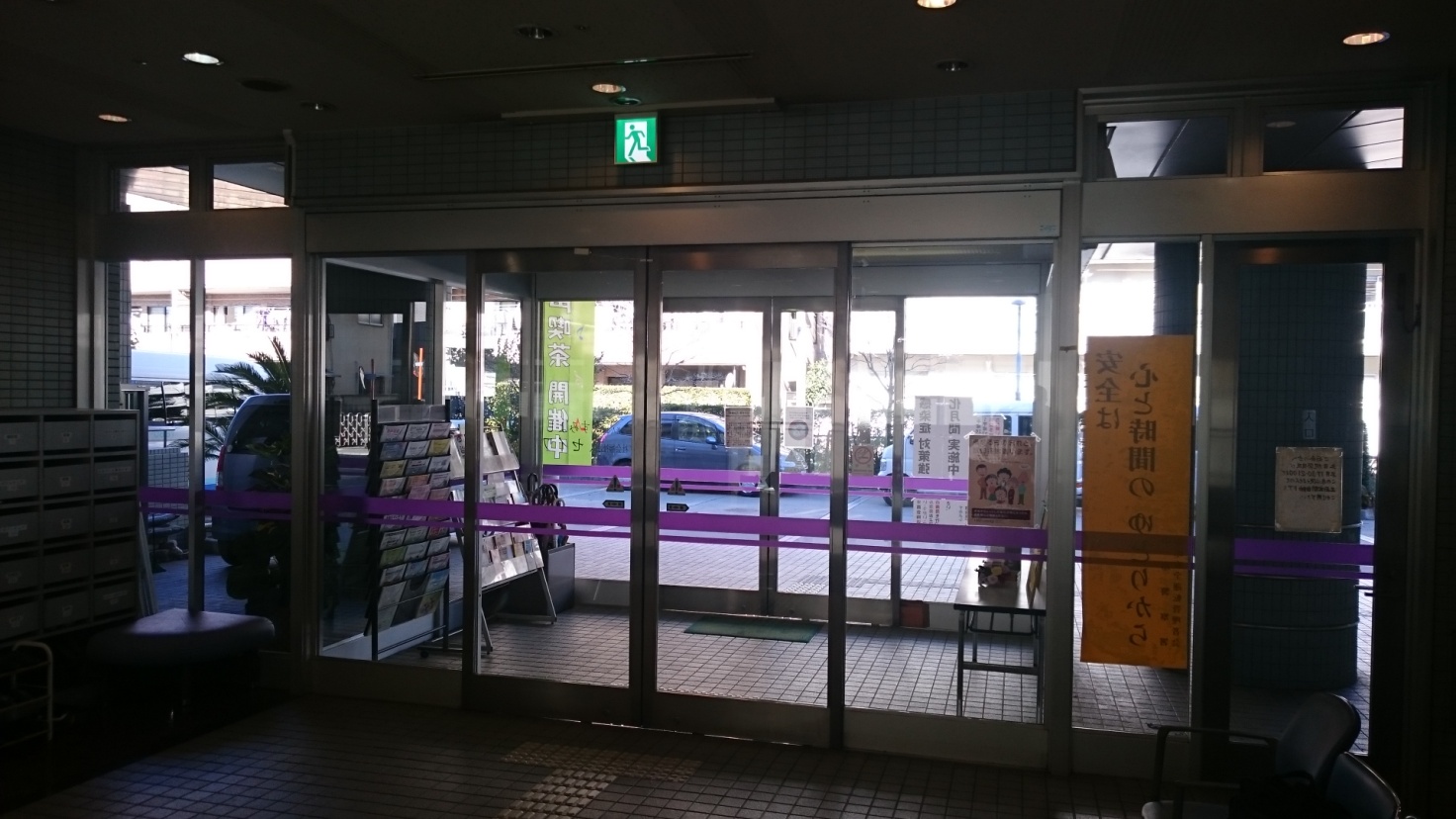 風除室内側自動ドア　内観姿写真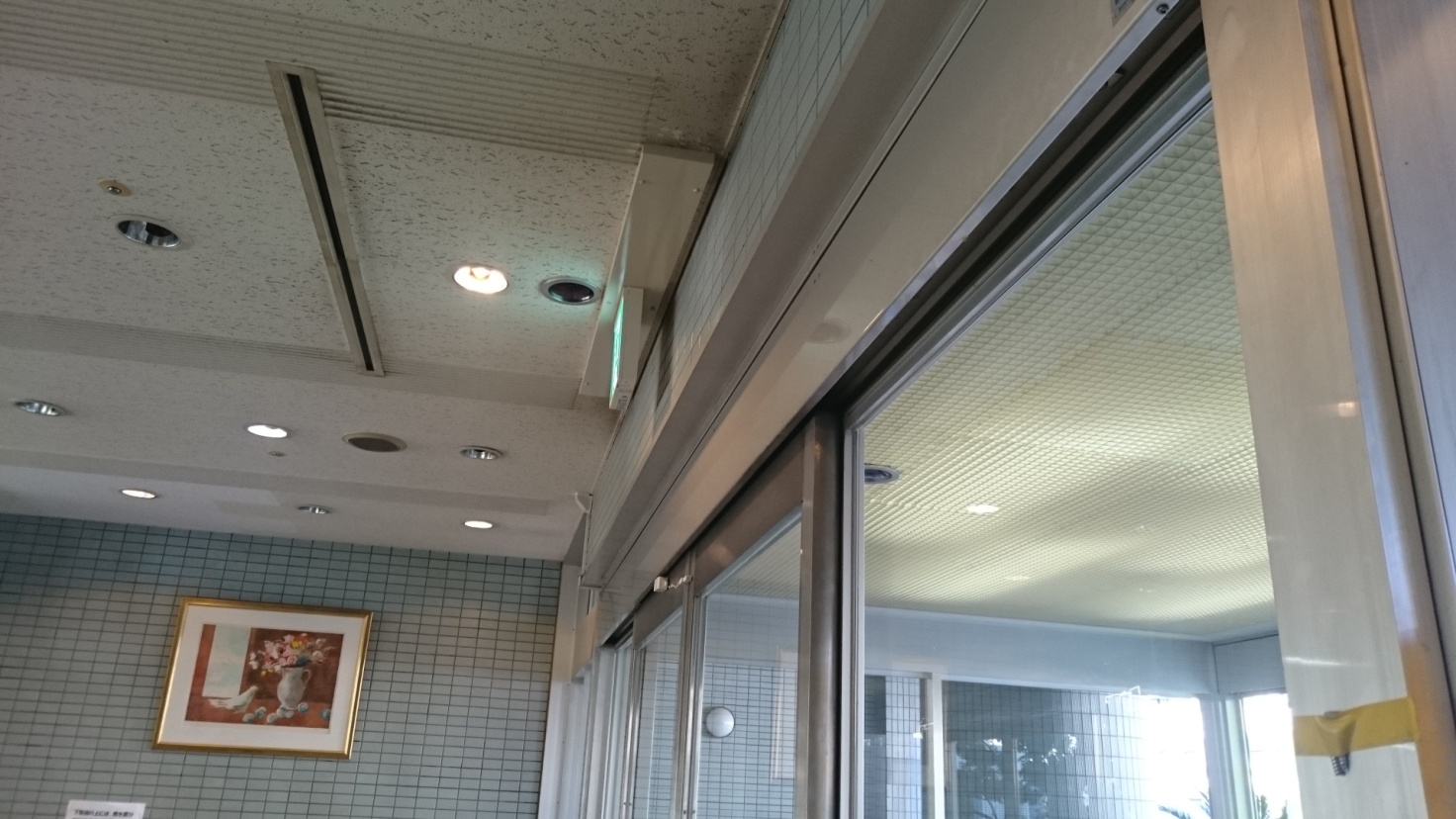 風除室内側ドア　外観姿写真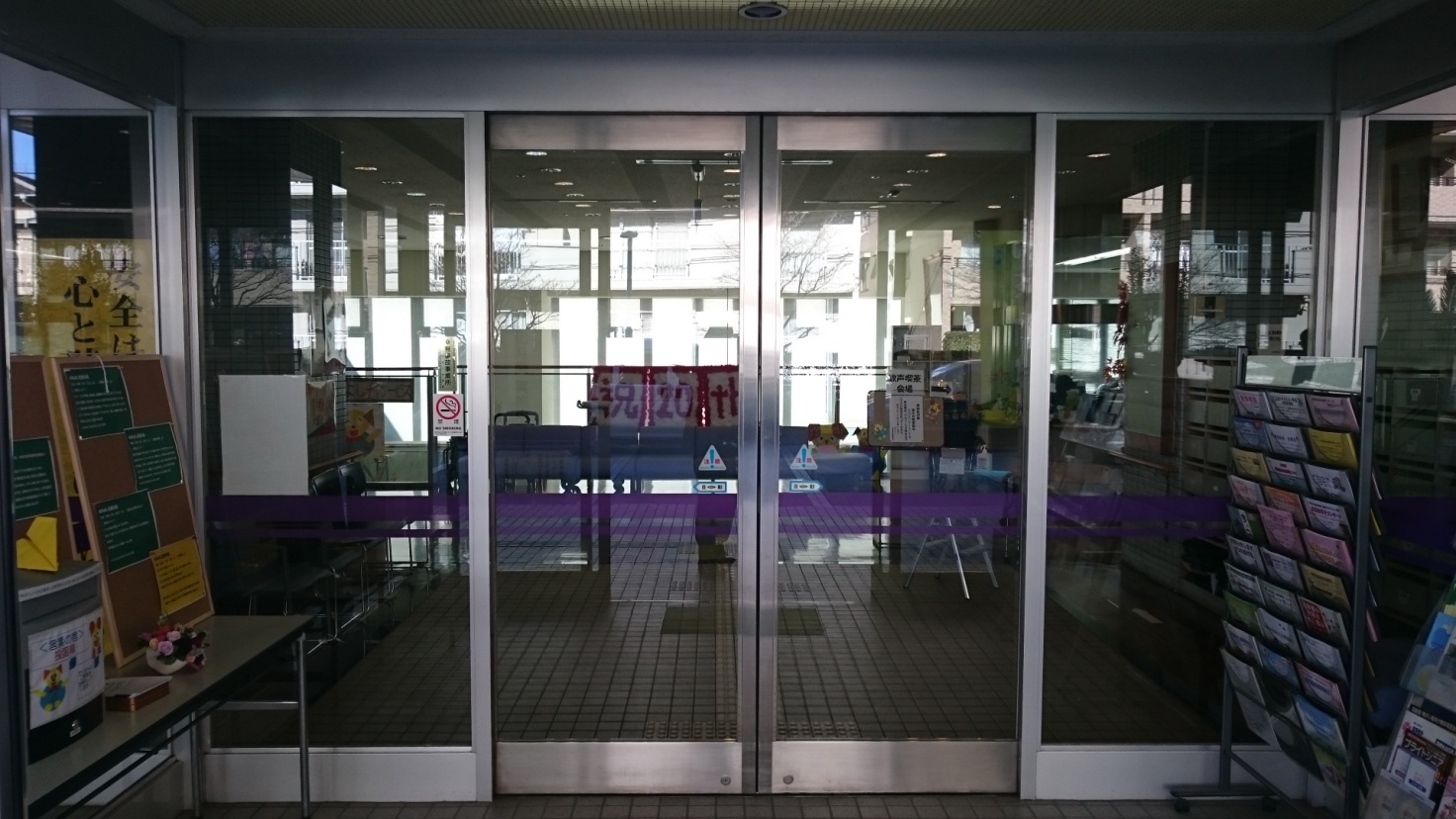 無目カバーを開いて現調中↓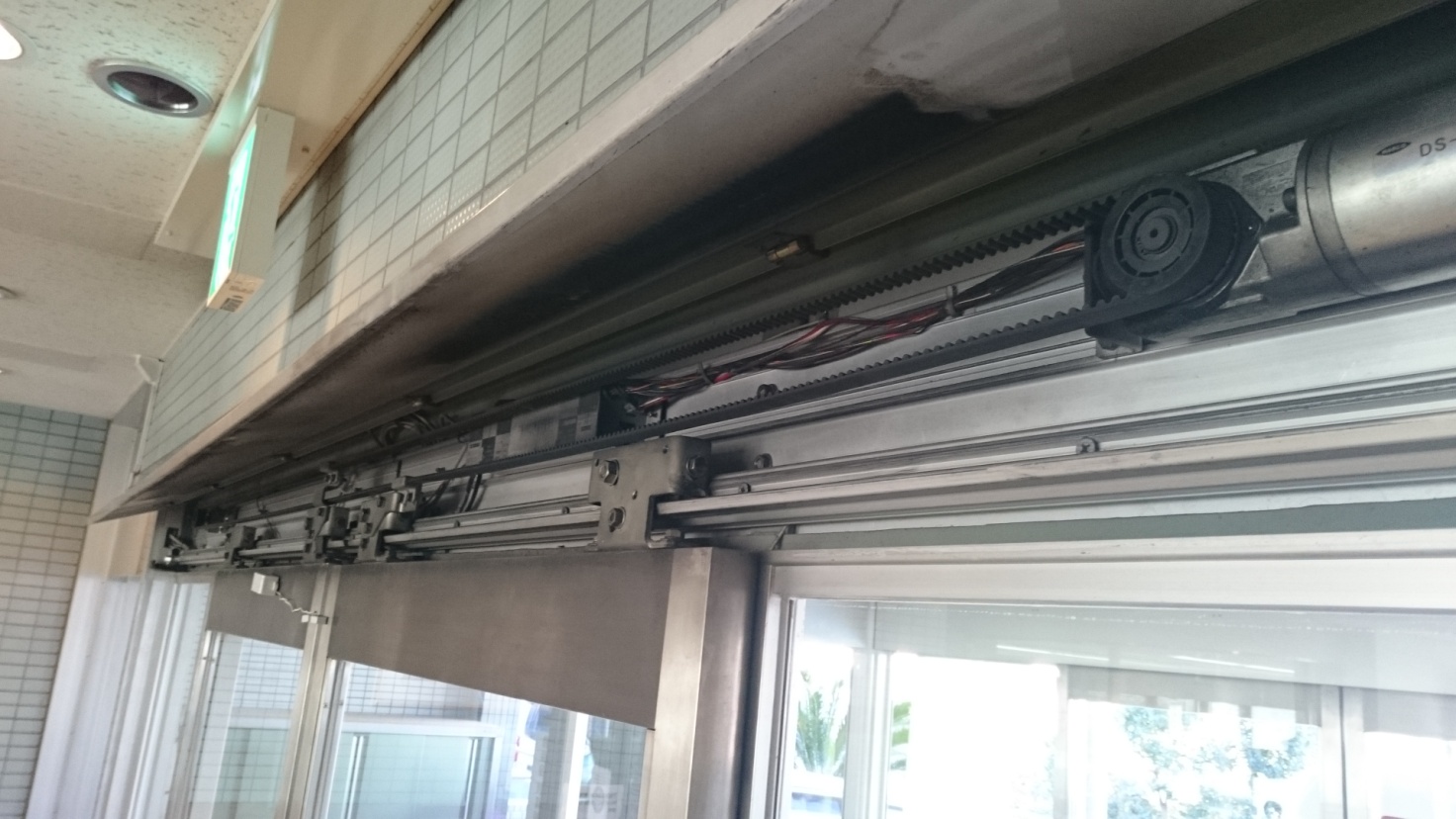 現調中↓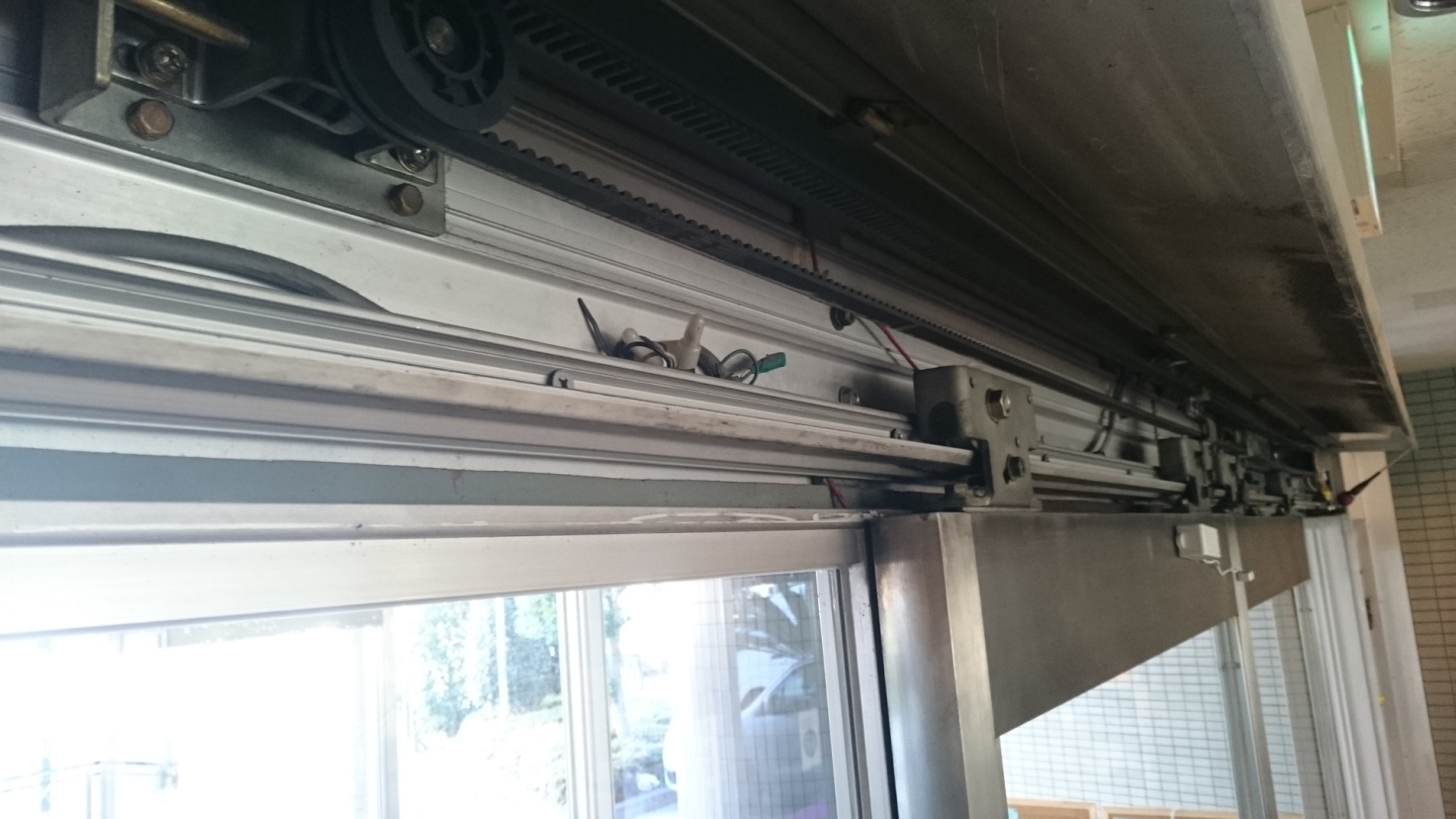 現調中（取付方法確認中）↓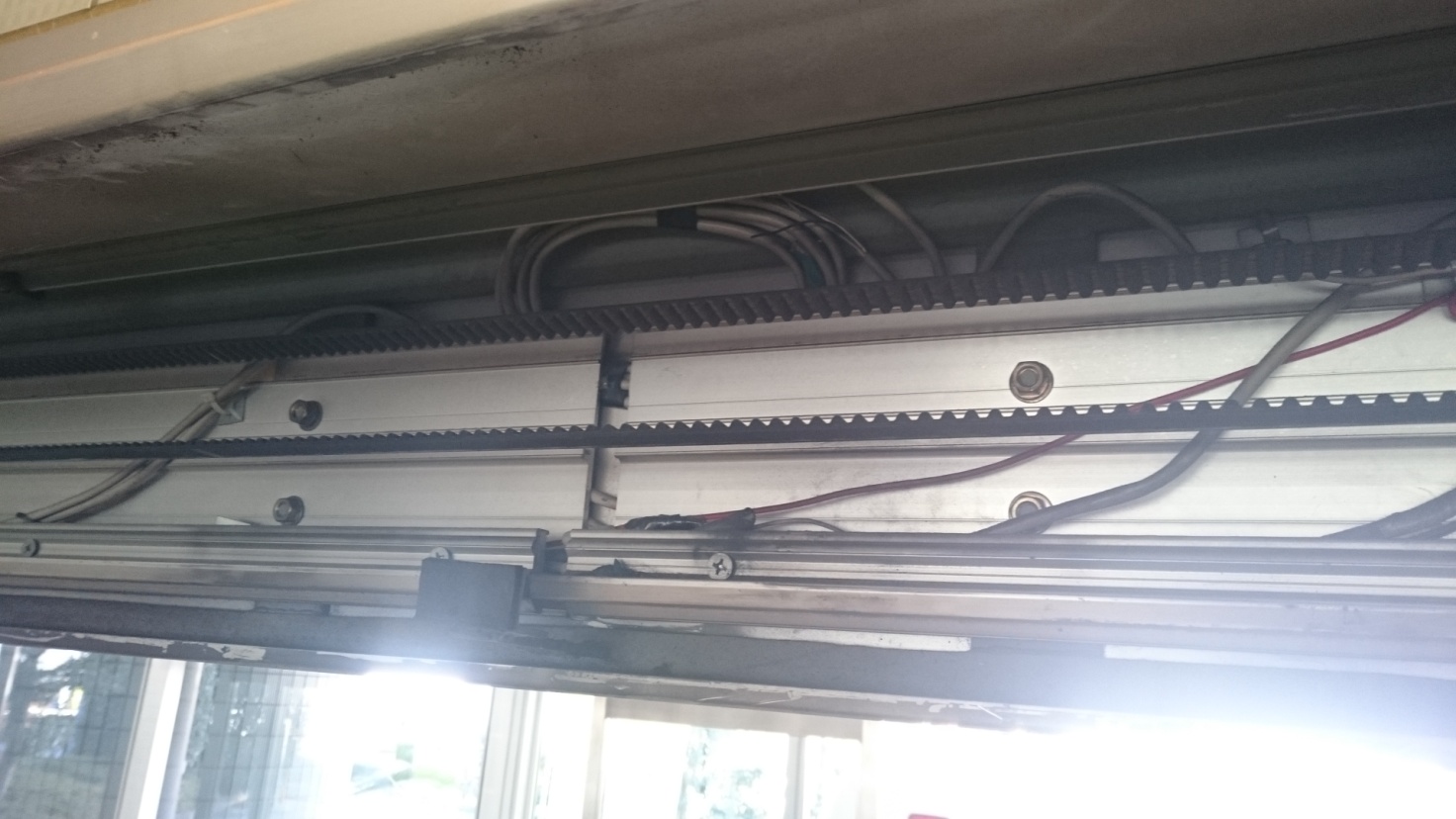 現調中（取付方法確認中）↓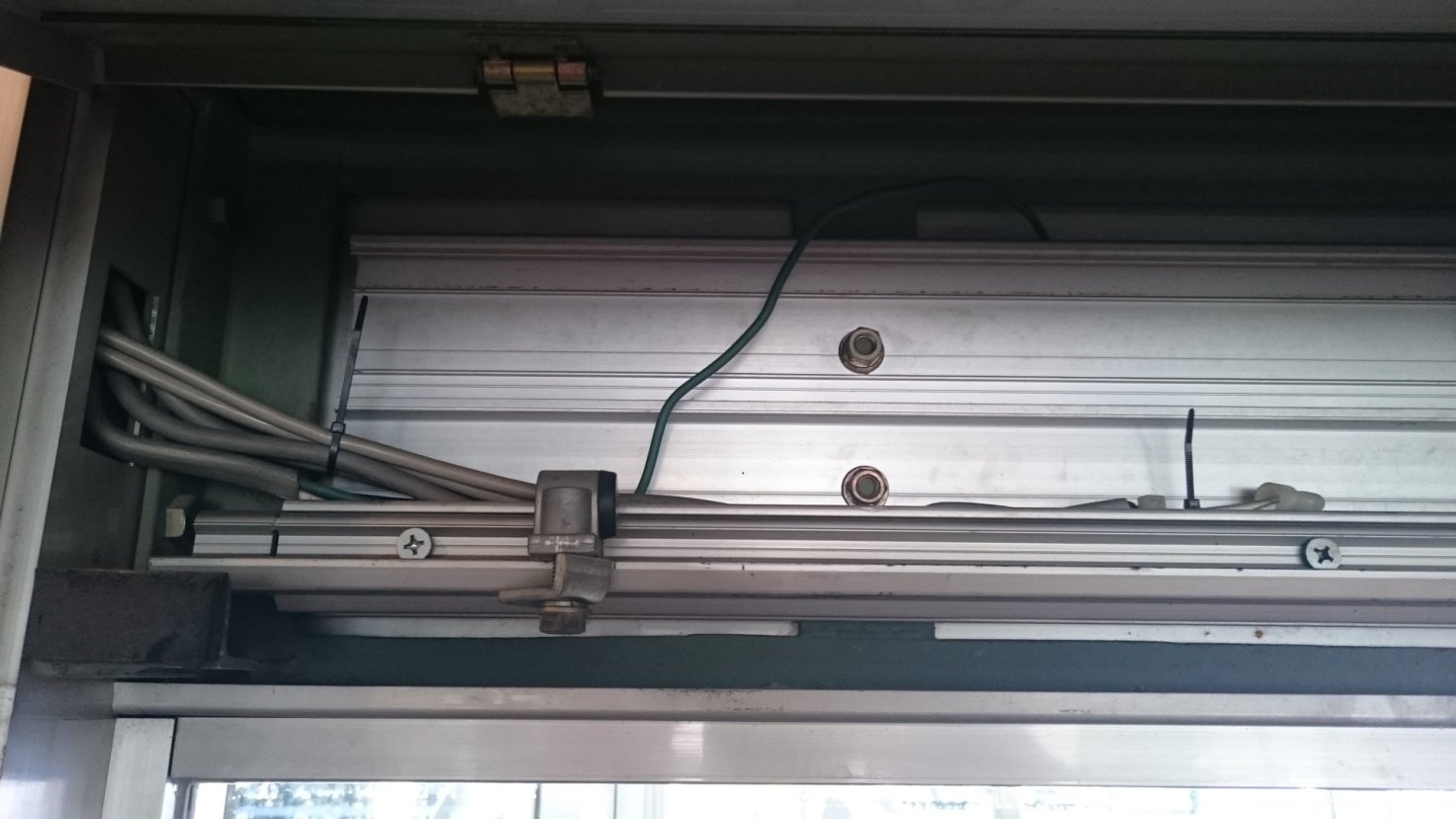 現調中　（取付方法確認中）↓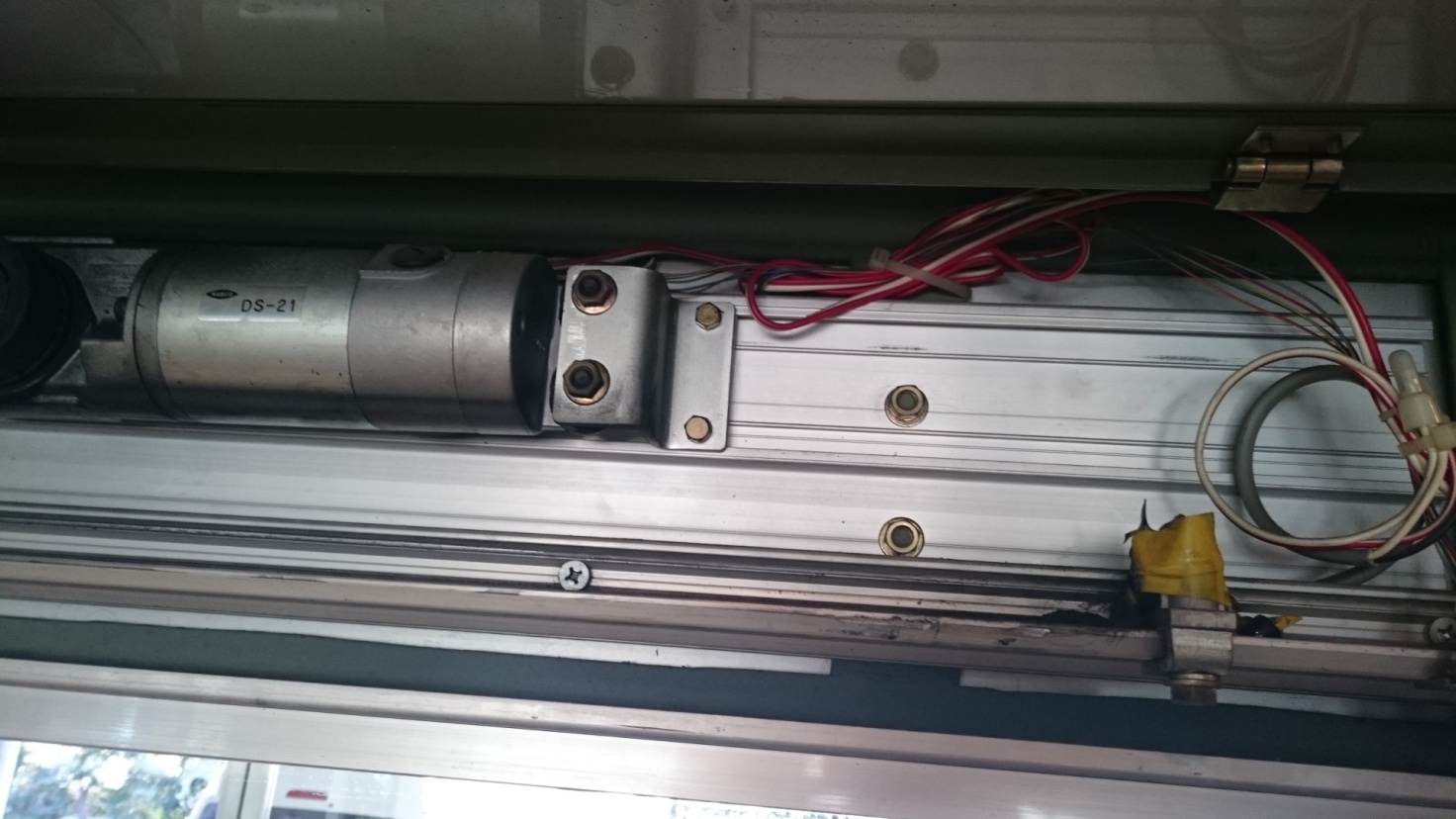 現調中（テンキースイッチ）↓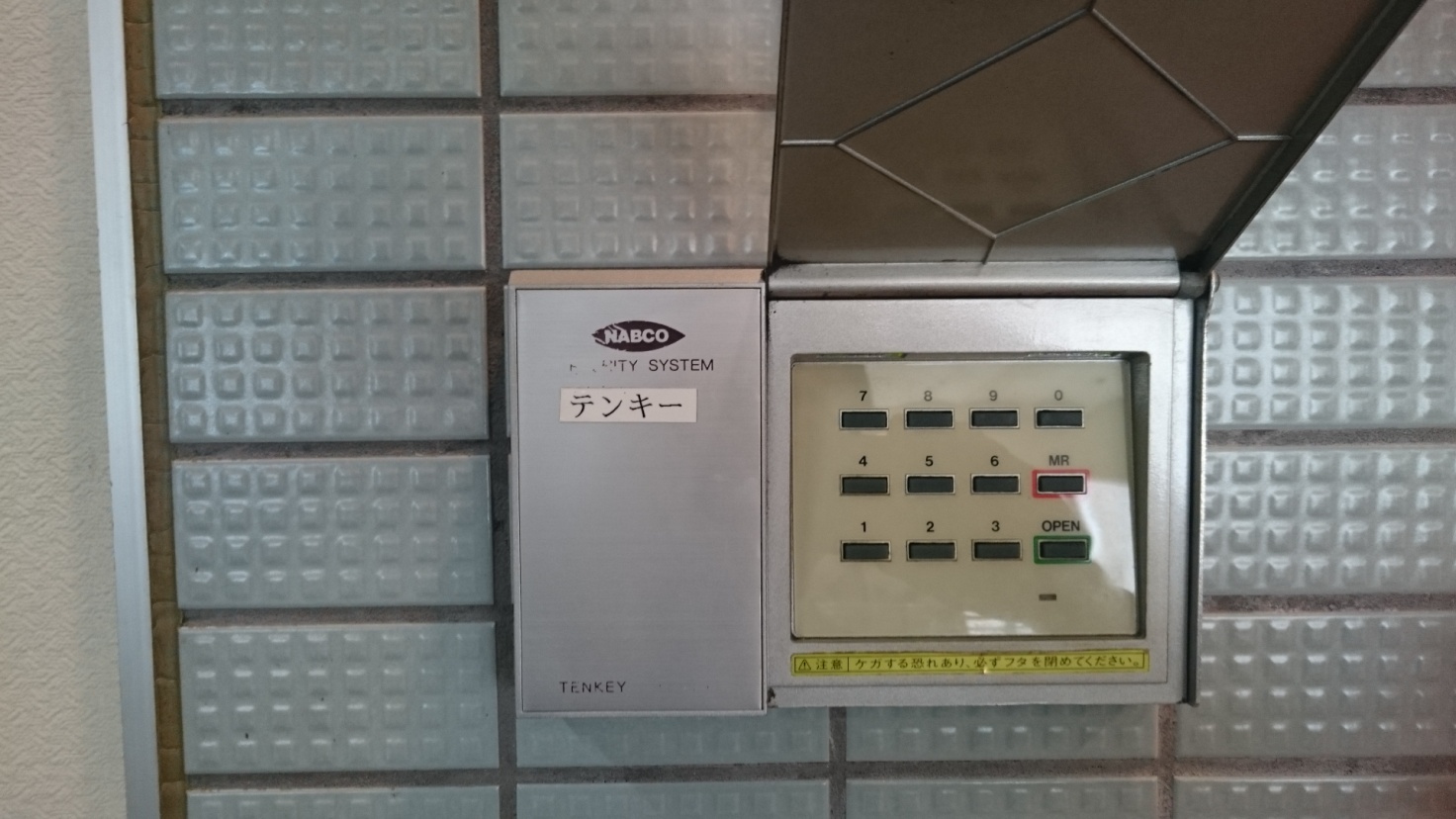 現調中（テンキースイッチ制御盤、解錠ボタン、切換スイッチなど↓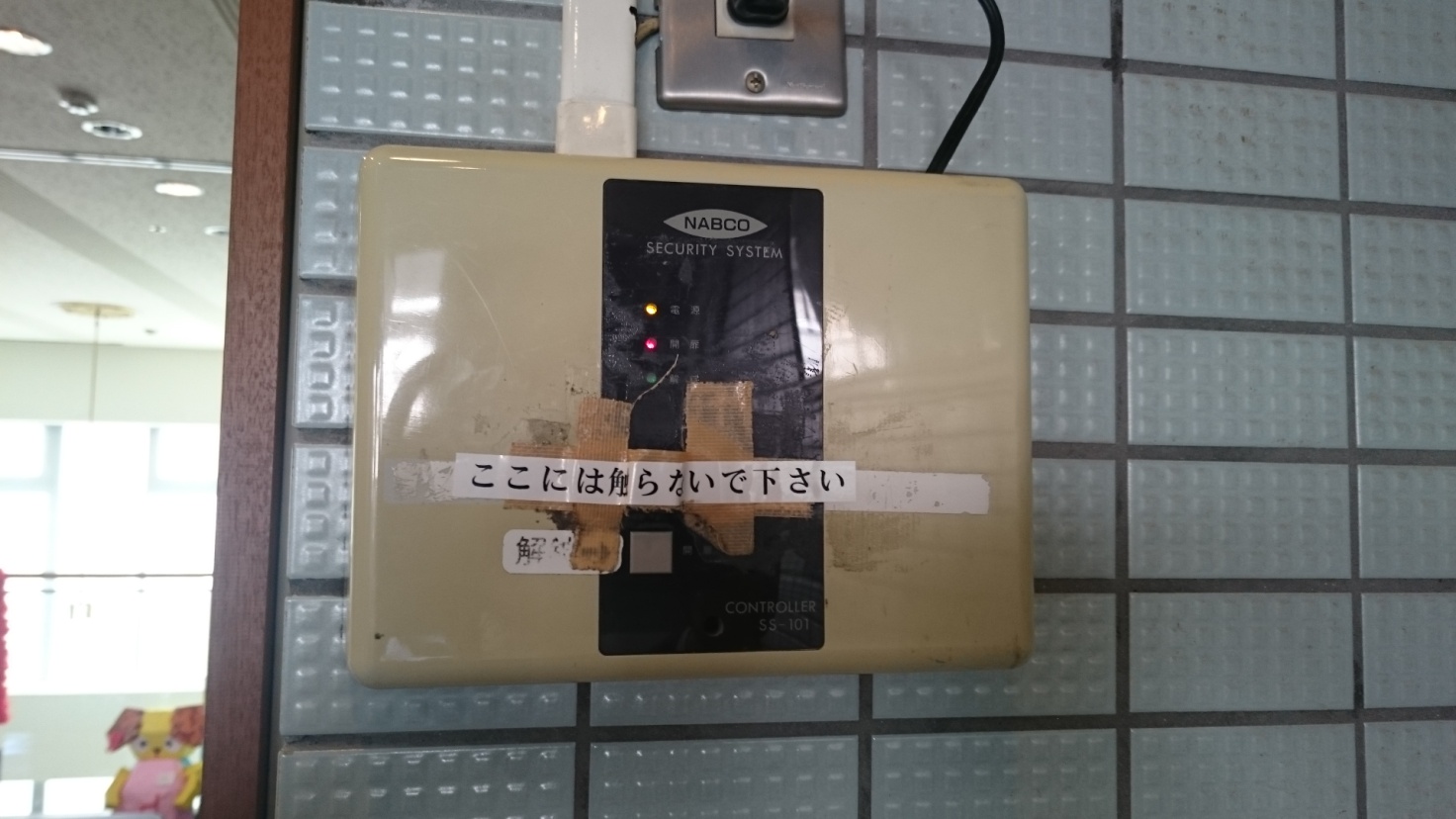 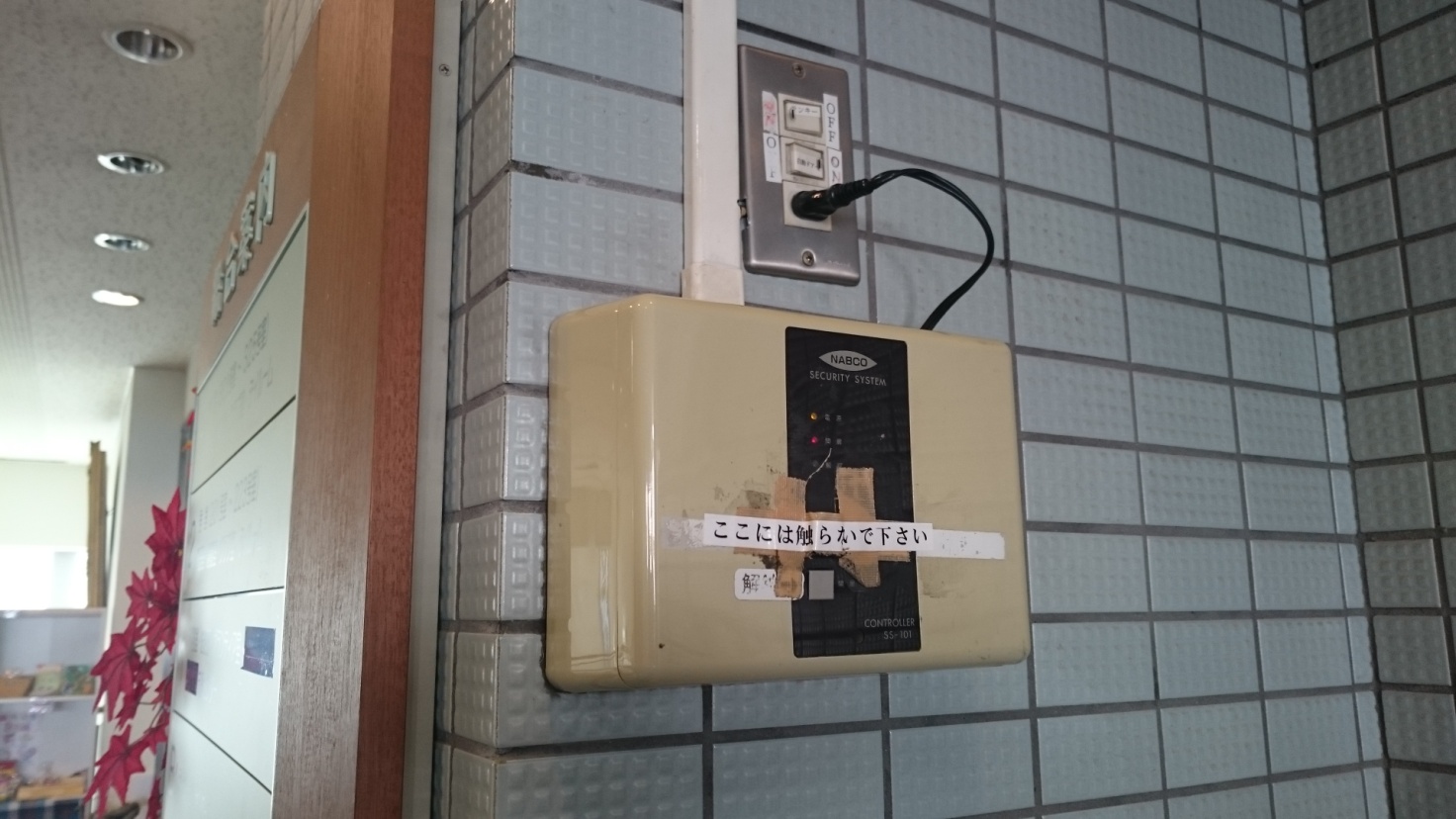 